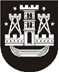 KLAIPĖDOS MIESTO SAVIVALDYBĖS TARYBASPRENDIMASDĖL LAIKINOSios KOMISiJOS klaipėdos prekės ženklo atnaujinimo  aplinkybėms nagrinėti sudarymo2018 m. spalio 25 d. Nr. T2-239KlaipėdaVadovaudamasi Lietuvos Respublikos vietos savivaldos įstatymo 15 straipsnio 5 ir 6 dalimis, 16 straipsnio 2 dalies 6 punktu, Klaipėdos miesto savivaldybės tarybos veiklos reglamento, patvirtinto Klaipėdos miesto savivaldybės tarybos 2016 m. birželio 23 d. sprendimu Nr. T2-184 „Dėl Klaipėdos miesto savivaldybės tarybos veiklos reglamento patvirtinimo“, 17.3 ir 29.3 papunkčiais ir atsižvelgdama į susidariusią situaciją dėl galimai netinkamo Klaipėdos prekės ženklo atnaujinimo procedūros vykdymo, Klaipėdos miesto savivaldybės taryba nusprendžia:1. Sudaryti šios sudėties laikinąją komisiją Klaipėdos prekės ženklo atnaujinimo aplinkybėms nagrinėti:1.1. Artūras Šulcas, Klaipėdos miesto savivaldybės tarybos narys, Lietuvos Respublikos liberalų sąjūdžio frakcijos deleguotas atstovas;1.2. Vaida Žvikienė, Klaipėdos miesto savivaldybės tarybos narė, Lietuvos Respublikos liberalų sąjūdžio frakcijos deleguota atstovė;1.3. Tatjana Fedotova, Klaipėdos miesto savivaldybės tarybos narė, politinės partijos Rusų aljanso frakcijos deleguota atstovė;1.4. Arūnas Barbšys, Klaipėdos miesto savivaldybės tarybos narys, Tėvynės sąjungos-Lietuvos krikščionių demokratų frakcijos deleguotas atstovas;1.5. Nina Puteikienė, Klaipėdos miesto savivaldybės tarybos narė, Visuomeninio rinkimų komiteto „Puteikis plius“ frakcijos deleguota atstovė;1.6. Algirdas Grublys, Klaipėdos miesto savivaldybės tarybos narys, Pirmosios nepriklausomos miesto tarybos narių frakcijos deleguotas atstovas;1.7. Aldona Staponkienė, Klaipėdos miesto savivaldybės tarybos narė, Jungtinės tarybos narių frakcijos deleguota atstovė.2. Skirti Klaipėdos miesto savivaldybės tarybos narį Artūrą Šulcą komisijos pirmininku.3. Pavesti šio sprendimo 1 punktu sudarytai laikinajai komisijai išnagrinėti Klaipėdos prekės ženklo atnaujinimo aplinkybes (atnaujinimo paslaugos pirkimo, sutarties sudarymo ir vykdymo), nustatyti, kokios institucijos laikytinos atsakingomis už galimai netinkamą šio ženklo atnaujinimo procedūros vykdymą.4. Įpareigoti laikinąją komisiją iki 2018 m. gruodžio 10 d. Klaipėdos miesto savivaldybės tarybai ir Klaipėdos miesto savivaldybės merui pateikti atlikto tyrimo išvadas.5. Skelbti šį sprendimą Klaipėdos miesto savivaldybės interneto svetainėje.Savivaldybės merasVytautas Grubliauskas